Sioux Valley Schools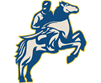 COVID Mitigation Plan for 2022-2023 School Year“Safe Return to In-Person Instruction”2022-2023 School YearBoard Approved:  06/13/22[Please note that this plan will be adjusted and updated on an “as needed” basis.]Purpose of Report:  To provide the Sioux Valley School Board and patrons of the district with an update of our COVID Mitigation Plan for the start of the 2022-2023 school year.Priority Areas:  Students Outcomes, School Climate and Culture, District Staff, Parent Input, and Community Engagement. Priority Statement:  We are committed to keeping our students and staff safe and healthy and providing them with the best possible teaching and learning experiences.  The rationale behind this plan is to balance the need to create a safe and effective learning environment that slows the spread of COVID in our school and communities with the need to keep our students healthy -- physically, socially, and emotionally.Administrative Team that Updated the Plan:	Laura Schuster, Superintendent	Heather Hiltunen, Elementary Principal & Special Education Director	Tyler Bolstad, Middle School & High School Principal	Moe Ruesink, Dean of Students & Activities DirectorThe district will work with state and local health officials to coordinate efforts to keep students safe and healthy, given the ongoing presence of COVID in our communities and state.For questions regarding the district’s COVID Mitigation Plan, please contact Superintendent Laura Schuster at Laura.Schuster@k12.sd.us or 605-627-5657.Public Awareness & Input Regarding the Plan:  The board of education and the public were given an overview and review of the updated plan at the June 13, 2022, regular school board meeting.  The board approved the plan at the June 13, 2022 meeting.  The plan will be reviewed semi-annually or “as-needed” to discuss any changes that may need to be made.School Calendar:  We will be following the 2022-2023 school calendar that was approved by the board of education on March 14, 2022.  The school calendar can be found on the district’s website at www.svs.k12.us.Accessibility:  Sioux Valley School District 5-5 does not discriminate in its educational programs on the basis of race, color, creed, religion, age, sex, disability, national origin, ancestry, or family/marital status. For special accommodations regarding COVID or any other health & safety policies, please contact the Special Education Director at 605-627-5657.  Sioux Valley Schools, 200 Hansina Ave, Volga SD 57071.The approved COVID Mitigation Plan will be translated to Spanish and posted on the district’s website prior to the start of the 2022-2023 school year. Physical Distancing:  The district encourages physical distancing whenever possible and when facilities allow for it if there are known cases of COVID in the district.Respiratory & Handwashing Etiquette:  Signs showing proper respiratory & handwashing etiquette are displayed throughout the school buildings.Continuity of Services:  It is the district’s intent to provide in-person instruction, if and whenever possible, in order to meet the academic, physical, social, emotional, and mental health needs of all students.  If the district needs to transition to virtual learning, we will use available technologies, and to the best of our abilities, assure that these needs are still being met.COVID Vaccination:  The school district recommends that all staff and students get vaccinated, but the district does not mandate it.MITIGATION PHASES:This plan maintains the three mitigation phases that were in the original plan; however, the information in the phases has been adjusted. The phases are explained in the following chart.COVID MITIGATION PHASESIf there are no known confirmed positive COVID cases of students or staff, all three building levels will be in the GREEN phase.  If there are confirmed positive cases at any building level, the building levels may be at different phases.ORGANIZATIONAL STRUCTURE:This plan is specific to the Sioux Valley School District and one that will meet the needs of our district.  The plan is divided into three categories:  Standard Procedures, Instruction, and Communication.   STANDARD PROCEDURES                INSTRUCTION                             COMMUNICATIONSTANDARD PROCEDURES:To ensure the health and safety of our students and staff, Sioux Valley Schools will continue practicing the following procedures. COVID STANDARD PROCEDURESINSTRUCTION:Flex Learning is defined as modified or remote learning and used when students are unable to attend school due to sickness, COVID symptoms, isolation, high-risk health condition, or is immune-compromised, Sioux Valley Schools is responsible for providing curriculum and instruction.  Administration will work with parent(s) to determine what delivery of instruction is most appropriate.The school board made a motion on 04/12/21 to discontinue remote learning by request for the 2021-2022 school year and beyond.  Students enrolled at Sioux Valley Schools must attend class in-person.  Virtual learning is still an option if the entire building level or school is closed.Board approved grading guidelines, homework procedures, and classroom rigor will be maintained regardless of the mitigation phase or delivery method of instruction used. COVID INSTRUCTIONCOMMUNICATION:It will be especially important to keep communication lines open between all stakeholders to navigate our way through the school year.  The district will do its part; we ask parents to do the same.COVID COMMUNICATIONNo Known Cases in Building GREENIsolated/Limited/Controlled Cases in Building YELLOWIn addition to items in GREEN...Substantial/Widespread Cases in Building REDIn addition to items in YELLOW…Expect staff and families to self-screen for COVID symptoms at home. Possible symptoms:a fever of 100.4° F or higherheadacheuncontrollable coughsore throat, congestion, runny noseshortness of breathdifficulty breathingnausea, vomiting, diarrhea, abdominal painchills, body achesa lack of taste and smellContinued awareness of personal health and COVID symptoms, handwashing, sanitizing practices, “optional” masks and physical distancing guidelines. Understand the level of COVID spread within the school and the potential for school closure.  If sick, staff/students should stay home.Disinfect affected areas.  Once an area is appropriately disinfected, it can be opened for use.Assess relevant facts to determine appropriate steps: Degree of potential exposure within buildingNumber of cases in surrounding community Grade level(s) impacted Ability to staff buildingDistrict staff and families will teach, practice, and reinforce healthy hygiene practices.Recommend that individual(s) testing positive do not return until they are symptom-free.Possible transition to VIRTUAL learning.  Possible closure for necessary timeframe with intent to reopen when deemed safe.Normal routine and procedures followed.Normal routine and procedures followed.Collaborate with SD Department of Health (DOH) and the SD Department of Education (DOE) for further guidance.Building MaintenanceAssemblies/Pep RalliesBoardBussingAttendanceDistrict Patrons/CommunityCafeteria/MealsBefore & After School Program (BASE)ParentsCommon Space UsageDelivery MethodsStaffCOVID Close ContactExtra-Curricular ActivitiesStudentsCOVID Confirmed Positive CaseField Trips (Students)COVID Potential ExposureHomework AssistanceEnter/Exit the BuildingMental HealthFacility Use by Outside OrganizationsOn-line Learning PlatformsHand Washing/SanitizationStaff DevelopmentMasksStudent Support ServicesParents/VisitorsTechnologyPassing Times/TransitionsPick Up/Drop OffPre-Screening - EmployeesPre-Screening – StudentsRecessResponse to Sick StudentsSurface CleaningTravel – EmployeesWater FountainsNo Known Cases in Building GREENIsolated/Limited/Controlled Cases in Building YELLOWSubstantial/Widespread Cases in Building REDBuilding MaintenanceProper ventilation and regular filter changes, etc.BussingParents have the option to transport their own children.All students riding the bus will be picked up and dropped off in the bus loading zone on 4th street, south of the PAC.Students and drivers have the OPTION to wear masks. Bus routes will not be in place during school closure.Cafeteria/MealsExtra tables set up with less students at each table.  Tables will be cleaned and sanitized between lunches.In addition to items in GREEN...All lunch personnel & lunchroom supervisors have the OPTION to wear masks.Pending an approved waiver, sack breakfasts and lunches will be made available for pickup if school is closed.Common Space Usage (Hallways, commons, restrooms, cafeteria, playground, etc.)Utilization of common spaces scheduled to ensure proper cleaning.In addition to items in GREEN...Increased level of cleaning in all common spaces and classrooms.COVID – Close ContactParents will be responsible for monitoring their child’s symptoms if the child has been in close contact with someone that has tested positive for COVID.Same as GREENSame as GREENCOVID – Confirmed Positive CaseFamilies will be responsible for reporting to the school district if their child (student) has a confirmed positive case of COVID.The student should remain at home until he/she is symptom-free.Same as GREENSchool may be closed for a period of time and remote learning will occur.The superintendent will make the school closure announcement and will follow up with necessary information to all JK-12 families via School Messenger, phone calls, or email.COVID – Potential ExposureStaff or students need to closely monitor their symptoms if they have been exposed to someone that has tested positive for COVID.Same as GREENSame as GREENEntering/Exiting the Building (Students and Staff)Students and staff are encouraged to use hand sanitizer when they enter/exit the building.In addition to item in GREEN…Physical distancing practices will be encouraged if there are known cases of COVID at school.Physical distancing will be in place for staff. Students or visitors may not be allowed in the building.Facility Use by Outside OrganizationsWith administrative approval.Same as GREENSame as GREENHand Washing and
SanitizingHandwashing will be encouraged.Same as GREENIf school is shut down, staff will follow established protocols and work from their assigned areas.MasksGuidelines could change based upon DOH/DOE recommendations.All masks should be school appropriate and cover nose and mouth.Masks are OPTIONAL. Masks are OPTIONAL.Masks are OPTIONAL.Parents/VisitorsParents/visitors will be allowed to enter the school buildingsSame as GREENParents/visitors may be limited depending on COVID spread in the school buildings.Passing Times and TransitionsNormal passing times and procedures will be followed.Same as GREENN/APick Up/Drop Off All students riding the bus will be picked up and dropped off in the bus loading zone (on 4th street, south of the PAC).Pick up and drop off only in designated areas:JK-5: Elementary doors6-12:  Commons or District office doors.Parents can come to the respective office to pick up their child.Same as GREENStudents, parents, or visitors may not be allowed on site.Pre-Screening for EmployeesAll employees should self-screen at home for temperature, runny nose, cough, loss of taste and other symptoms.Same as GREENSame as GREENPre-Screening for StudentsParents will be responsible for screening children at home for temperature, runny nose, cough, loss of taste and smell and other symptoms. Students should NOT attend school if symptomatic and should call medical professional.Same as GREENN/ARecessAssigned times and specific areas for grade levels.Same as GREENN/AResponse to Sick Students in the School Building (Not a confirmed COVID-19 case but displaying symptoms.)I-C-E Method Followed:IsolateContact Parent(s)Exit out of BuildingSick students will be moved from the classroom, assigned to a designated area, and then sent home. The school recommends contacting your primary physician.Students must be symptom free without medication for one full day before returning to school.        Same as GREENN/ASurface CleaningMajor touch points cleaned daily by building maintenance.Same as GREENIf school is shut down, a deep clean will be conducted by janitorial staff.Travel (Employees)With administrative approval.With administrative approval.With administrative approval.Water FountainsDrinking fountains will be available throughout the building.Students may provide their own refillable water bottles if they are not comfortable drinking directly from the fountain.Same as GREENN/ANo Known Cases in Building GREENIsolated/Limited/Controlled Cases in Building YELLOWSubstantial/Widespread Cases in Building REDAssemblies orPep RalliesWith administrative approval.Same as GREENN/AAttendanceCOVID-related absences will be treated as “ABSENT EXCUSED” with proper documentation.Same as GREENSame as GREENBASE ProgramEnrollment is open to all JK-5th grade students.BASE will be open each day school is in session.(7:15 am and after school until 6:00 pm).Same as GREENBASE may be closed.Delivery MethodsWith the three delivery methods listed, a student will remain fully enrolled in Sioux Valley Schools.Traditional Delivery  Teachers and students maintain a normal daily schedule, with possible modifications to classroom space and practices.Parent(s) must notify the respective office if they intend to keep their child(ren) at home.Modified Delivery Online learning platforms may be utilized more frequently in response to an increased number of cases.All MS/HS students will follow their daily class schedule and attendance will be taken.Virtual Delivery Instruction is provided to students at home via online or learning packets.ELEM Special teachers will provide learning opportunities for all JK-5 students. MS/HS will continue to follow their daily class schedule.Extra-curricular ActivitiesRefer to the SDHSAA website for their guidelines.(sdhsaa.com)SDHSAA Guidelines will be followed for all extra-curricular activities.In addition to items in GREEN…There is a possibility that activities may be postponed or cancelled.There is a possibility that activities may be postponed or cancelled.Field Trips (Students)With administrative approval.Same as GREENN/AHomework AssistanceTeacher assistants will be available to work with JK-12 students on Wednesday afternoons.Same as GREENIf school is closed, teachers/TA’s may be available virtually between 8:00 am - 4:00 pm (Monday-Friday).Mental HealthSchool counselors will be available to work with students during school hours.Counseling is available for staff through the school district’s health insurance carrier for those that utilize the district’s insurance. Same as GREENSchool counselors may be available virtually between 8:00 am - 4:00 pm (Monday-Friday) to work with students.On-Line Learning PlatformsGoogle Classroom &SVE Google HubScreencastify, Loom, Seesaw, OneDrive, Kami, LanSchool, IXL   Same as GREENSame as GREENStaff DevelopmentRegular and ongoing staff development will be provided.Same as GREENSame as GREENStudent Support ServicesSpecial education, ELL, Title I, and Section 504 services will remain in place. Meetings will be scheduled as needed.Same as GREENSame as GREENTechnologyAll students will be assigned a device.     JK-2:  iPads     3-8:    Chromebooks     9-12:  LaptopsDevices for grades JK-5 students will remain at school.  Students in grades 6-12 should take devices home daily.Same as GREENAll JK-12 grades students may have school issued devices that can be used at home.No Known Cases in BuildingGREENNo Known Cases in BuildingGREENIsolated/Limited/Controlled Cases in BuildingYELLOWSubstantial/Widespread Cases in BuildingREDBoardThe board of education will receive updates “as needed” related to COVID cases.Same as GREENSame as GREENSame as GREENDistrict Patrons & CommunityThe superintendent will work with local media to provide updates related to COVID cases when requested.Same as GREENSame as GREENSame as GREENParentsAll school-wide or building communication relating to COVID will be sent out via School Messenger, phone calls, or email.Same as GREENSame as GREENSame as GREENStaffCommunication relating to COVID will be shared via email or staff meetings.Same as GREENSame as GREENSame as GREENStudentsCommunication relating to COVID will be shared with students when deemed necessary.Same as GREENSame as GREENSame as GREEN